www.eegitimim.com                                              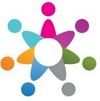 Hello, I am Hulk. I like green and purple.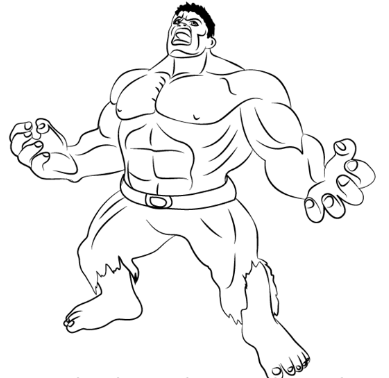 I don’t like red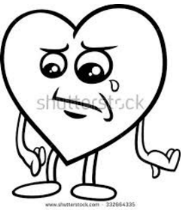 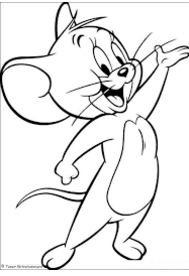                                        Hello, I am Jerry. I like brown. I don’t                                             	                              like purple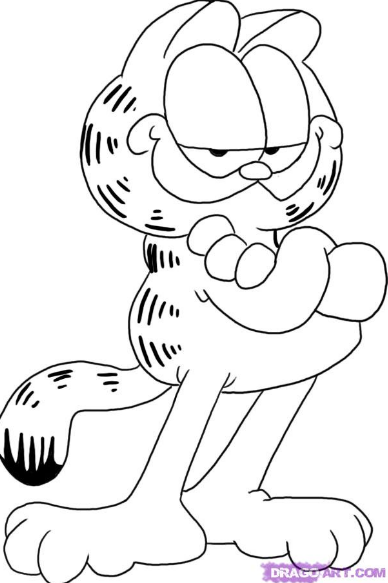 Hello, I am Garfield. I like orange. I don’t like  blue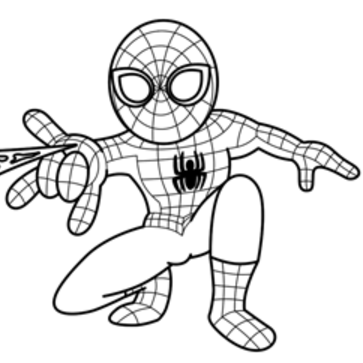 Hello, I am Spiderman. I like blue and red.                                                I don’t like  black